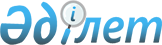 2012 жылы әлеуметтiк жұмыс орындарын ұйымдастыру туралы
					
			Күшін жойған
			
			
		
					Оңтүстік Қазақстан облысы Сарыағаш ауданы әкімдігінің 2012 жылғы 27 қаңтардағы N 63 Қаулысы. Оңтүстік Қазақстан облысы Сарыағаш ауданының Әділет басқармасында 2012 жылғы 5 наурызда N 14-11-186 тіркелді. Күші жойылды - Оңтүстік Қазақстан облысы Сарыағаш ауданы әкімдігінің 2012 жылғы 28 мамырдағы № 298 Қаулысымен      Ескерту. Күші жойылды - Оңтүстік Қазақстан облысы Сарыағаш ауданы әкімдігінің 2012.05.28 № 298 Қаулысымен.

      «Қазақстан Республикасындағы жергілікті мемлекеттік басқару және өзін-өзі басқару туралы» Қазақстан Республикасының 2001 жылғы 23 қаңтардағы Заңының 31 бабына, «Халықты жұмыспен қамту туралы» Қазақстан Республикасының 2001 жылғы 23 қаңтардағы Заңының 7 бабы 5-4) тармақшасына сәйкес Сарыағаш ауданының әкімдігі ҚАУЛЫ ЕТЕДІ:



      1. 2012 жылға өңірлік еңбек нарығындағы қажеттілікке сәйкес әлеуметтік жұмыс орындарын ұйымдастыратын жұмыс берушілердің тізбесі қосымшаға сәйкес бекітілсін.



      2. Осы қаулының орындалуын бақылау аудан әкімінің орынбасары Б.Пармановқа жүктелсін.



      3. Осы қаулы алғашқы ресми жарияланған күннен бастап қолданысқа енгізіледі.      Аудан әкімі                                Ж.Әлсеитов

      Сарыағаш ауданы әкімдігінің

      2012 жылғы 27 қаңтардағы

      № 63 қаулысына қосымша       2012 жылы әлеуметтік жұмыс орындарын ұйымдастыруға өтінім білдірген жұмыс берушілердің тізімі
					© 2012. Қазақстан Республикасы Әділет министрлігінің «Қазақстан Республикасының Заңнама және құқықтық ақпарат институты» ШЖҚ РМК
				№Жұмыс берушінің атауыМамандық (лауазымы)Ұйымдастырылатын әлеуметтік жұмыс орындарының саныМемлекеттік бюджет қаражатынан өтелетін айлық жалақының мөлшері (теңге)Жұмыстың ұзақтығы ай бойынша Айлық жалақының мөлшері,

1 адамға (теңге)Қаржыландыру көзі1«Нео питомник» жауапкершілігі шектеулі серіктестігіжұмысшы46 айға 24000

3 айға 14400948000Республикалық бюджет2«Ызғырық-С»    жауапкершілігі шектеулі серіктестігіауыл шаруашылық жұмысшысы66 айға 24000

3 айға 14400948000Республикалық бюджет3«Кызыл-жар» өндірістік кооперативіжұмысшы106 айға 24000

3 айға 14400948000Республикалық бюджет4«Бақыт» шаруа қожалығыауыл шаруашылық жұмысшысы66 айға 24000

3 айға 14400948000Республикалық бюджет4«Бақыт» шаруа қожалығытракторшы16 айға 24000

3 айға 14400948000Республикалық бюджет5«Темір ТАУ-ҚҰРЫЛЫС» жауапкершілігі шектеулі серіктестігіжұмысшы76 айға 24000

3 айға 14400948000Республикалық бюджет6Жеке кәсіпкер «Курбанбаев М.А.» жұмысшы66 айға 24000

3 айға 14400948000Республикалық бюджет7«Алибек» шаруа қожалығыауыл шаруашылық жұмысшысы56 айға 24000

3 айға 14400948000Республикалық бюджет8«Атамекен Б.Х.» өндірістік кооперативіеден жуушы16 айға 24000

3 айға 14400948000Республикалық бюджет8«Атамекен Б.Х.» өндірістік кооперативіжұмысшы46 айға 24000

3 айға 14400948000Республикалық бюджет9«Ермахан» шаруа қожалығытракторшы26 айға 24000

3 айға 14400948000Республикалық бюджет9«Ермахан» шаруа қожалығықарауыл16 айға 24000

3 айға 14400948000Республикалық бюджет9«Ермахан» шаруа қожалығыаспазшы16 айға 24000

3 айға 14400948000Республикалық бюджет9«Ермахан» шаруа қожалығыжылыжай жұмысшысы106 айға 24000

3 айға 14400948000Республикалық бюджет10«Ташбиби» шаруа қожалығықарауыл16 айға 24000

3 айға 14400948000Республикалық бюджет10«Ташбиби» шаруа қожалығытракторшы16 айға 24000

3 айға 14400948000Республикалық бюджет10«Ташбиби» шаруа қожалығышопан16 айға 24000

3 айға 14400948000Республикалық бюджет10«Ташбиби» шаруа қожалығыаспазшы16 айға 24000

3 айға 14400948000Республикалық бюджет10«Ташбиби» шаруа қожалығыауыл шаруашылық жұмысшысы56 айға 24000

3 айға 14400948000Республикалық бюджет11Жеке кәсіпкер «Оспанова С.Т.»еден жуушы16 айға 24000

3 айға 14400948000Республикалық бюджет11Жеке кәсіпкер «Оспанова С.Т.»жұмысшы36 айға 24000

3 айға 14400948000Республикалық бюджет12«Бостандык» шаруа қожалығықарауыл16 айға 24000

3 айға 14400948000Республикалық бюджет12«Бостандык» шаруа қожалығыжылыжай жұмысшысы126 айға 24000

3 айға 14400948000Республикалық бюджет13Жеке кәсіпкер «Тагаева К.»қарауыл16 айға 24000

3 айға 14400948000Республикалық бюджет13Жеке кәсіпкер «Тагаева К.»еден жуушы16 айға 24000

3 айға 14400948000Республикалық бюджет13Жеке кәсіпкер «Тагаева К.»жұмысшы16 айға 24000

3 айға 14400948000Республикалық бюджет13Жеке кәсіпкер «Тагаева К.»көлік жөндеу шебері16 айға 24000

3 айға 14400948000Республикалық бюджет14«Фарух» шаруа қожалығыжылыжай жұмысшысы106 айға 24000

3 айға 14400948000Республикалық бюджет14«Фарух» шаруа қожалығытракторшы16 айға 24000

3 айға 14400948000Республикалық бюджет15«Наурыз» шаруа қожалығықарауыл16 айға 24000

3 айға 14400948000Республикалық бюджет15«Наурыз» шаруа қожалығыжылыжай жұмысшысы96 айға 24000

3 айға 14400948000Республикалық бюджет16«Дилшод» шаруа қожалығытракторшы16 айға 24000

3 айға 14400948000Республикалық бюджет16«Дилшод» шаруа қожалығықарауыл16 айға 24000

3 айға 14400948000Республикалық бюджет16«Дилшод» шаруа қожалығыаспазшы16 айға 24000

3 айға 14400948000Республикалық бюджет16«Дилшод» шаруа қожалығыжылыжай жұмысшысы76 айға 24000

3 айға 14400948000Республикалық бюджет17«Мирзахмедов  Д.Р.» шаруа қожалығыжылыжай жұмысшысы86 айға 24000

3 айға 14400948000Республикалық бюджет17«Мирзахмедов  Д.Р.» шаруа қожалығыот жағушы16 айға 24000

3 айға 14400948000Республикалық бюджет17«Мирзахмедов  Д.Р.» шаруа қожалығытракторшы16 айға 24000

3 айға 14400948000Республикалық бюджет18«Тулпар» шаруа қожалығыаспазшы1             6 айға 24000

3 айға 14400948000Республикалық бюджет18«Тулпар» шаруа қожалығытракторшы16 айға 24000

3 айға 14400948000Республикалық бюджет18«Тулпар» шаруа қожалығыжылыжай жұмысшысы86 айға 24000

3 айға 14400948000Республикалық бюджет19«Ерхожы-ата» шаруа қожалығытракторшы16 айға 24000

3 айға 14400948000Республикалық бюджет19«Ерхожы-ата» шаруа қожалығыот жағушы16 айға 24000

3 айға 14400948000Республикалық бюджет19«Ерхожы-ата» шаруа қожалығыжылыжай жұмысшысы106 айға 24000

3 айға 14400948000Республикалық бюджет20«Юлдашбай- қажы» шаруа қожалығы

 жылыжай жұмысшысы96 айға 24000

3 айға 14400948000Республикалық бюджет20«Юлдашбай- қажы» шаруа қожалығы

 қарауыл16 айға 24000

3 айға 14400948000Республикалық бюджет20«Юлдашбай- қажы» шаруа қожалығы

 тракторшы16 айға 24000

3 айға 14400948000Республикалық бюджет20«Юлдашбай- қажы» шаруа қожалығы

 от жағушы16 айға 24000

3 айға 14400948000Республикалық бюджет21Жеке кәсіпкер «Раимбоев З.О.» жылыжай жұмысшысы66 айға 24000

3 айға 14400948000Республикалық бюджет22Жеке кәсіпкер «Дадабаев К.Т.»жұмысшы46 айға 24000

3 айға 14400948000Республикалық бюджет23Жеке кәсіпкер «Есмурзаев К.М.»жұмысшы66 айға 24000

3 айға 14400948000Республикалық бюджет24«Бердібек-Рахмамберді» шаруа қожалығытракторшы16 айға 24000

3 айға 14400948000Республикалық бюджет24«Бердібек-Рахмамберді» шаруа қожалығышопан16 айға 24000

3 айға 14400948000Республикалық бюджет24«Бердібек-Рахмамберді» шаруа қожалығыаспазшы16 айға 24000

3 айға 14400948000Республикалық бюджет24«Бердібек-Рахмамберді» шаруа қожалығыкөлік жүргізуші16 айға 24000

3 айға 14400948000Республикалық бюджет24«Бердібек-Рахмамберді» шаруа қожалығыжылыжай жұмысшысы26 айға 24000

3 айға 14400948000Республикалық бюджет25«Өтебай» жауапкершілігі шектеулі серіктестігіқарауыл16 айға 24000

3 айға 14400948000Республикалық бюджет25«Өтебай» жауапкершілігі шектеулі серіктестігітракторшы16 айға 24000

3 айға 14400948000Республикалық бюджет25«Өтебай» жауапкершілігі шектеулі серіктестігішопан16 айға 24000

3 айға 14400948000Республикалық бюджет25«Өтебай» жауапкершілігі шектеулі серіктестігіжұмысшы26 айға 24000

3 айға 14400948000Республикалық бюджет25«Өтебай» жауапкершілігі шектеулі серіктестігіауыл шаруашылық жұмысшысы26 айға 24000

3 айға 14400948000Республикалық бюджет26«Азамат» селолық тұтынушылар кооперативітехнолог16 айға 24000

3 айға 14400948000Республикалық бюджет26«Азамат» селолық тұтынушылар кооперативідәнекерлеуші36 айға 24000

3 айға 14400948000Республикалық бюджет26«Азамат» селолық тұтынушылар кооперативіоператор бағдарламашы16 айға 24000

3 айға 14400948000Республикалық бюджет26«Азамат» селолық тұтынушылар кооперативімұздатқыш қондырғыларының шебері26 айға 24000

3 айға 14400948000Республикалық бюджет26«Азамат» селолық тұтынушылар кооперативіауыл шаруашылық жұмысшысы106 айға 24000

3 айға 14400948000Республикалық бюджет27«БАД-I» жауапкершілігі шектеулі серіктестігіжұмысшы76 айға 24000

3 айға 14400948000Республикалық бюджет28Жеке кәсіпкер «Полатов А.Т.»сатушы16 айға 24000

3 айға 14400948000Республикалық бюджет28Жеке кәсіпкер «Полатов А.Т.»қарауыл16 айға 24000

3 айға 14400948000Республикалық бюджет28Жеке кәсіпкер «Полатов А.Т.»жұмысшы56 айға 24000

3 айға 14400948000Республикалық бюджет29Жеке кәсіпкер «Булегенов С.Т»сатушы46 айға 24000

3 айға 14400948000Республикалық бюджет29Жеке кәсіпкер «Булегенов С.Т»телефон жөндеу шебері 46 айға 24000

3 айға 14400948000Республикалық бюджет30Жеке кәсіпкер «Канаев Е.Ш.»сатушы16 айға 24000

3 айға 14400948000Республикалық бюджет30Жеке кәсіпкер «Канаев Е.Ш.»еден жуушы16 айға 24000

3 айға 14400948000Республикалық бюджет30Жеке кәсіпкер «Канаев Е.Ш.»жұмысшы46 айға 24000

3 айға 14400948000Республикалық бюджет30Жеке кәсіпкер «Канаев Е.Ш.»бағбан16 айға 24000

3 айға 14400948000Республикалық бюджет30Жеке кәсіпкер «Канаев Е.Ш.»аспазшы16 айға 24000

3 айға 14400948000Республикалық бюджет31«Сарыағаш жер сиы» жауапкершілігі шектеулі серіктестігіэлектрик16 айға 24000

3 айға 14400948000Республикалық бюджет31«Сарыағаш жер сиы» жауапкершілігі шектеулі серіктестігітамшылатып суғару маманы26 айға 24000

3 айға 14400948000Республикалық бюджет31«Сарыағаш жер сиы» жауапкершілігі шектеулі серіктестігібағбан76 айға 24000

3 айға 14400948000Республикалық бюджет31«Сарыағаш жер сиы» жауапкершілігі шектеулі серіктестігіпитомник бағбаны 56 айға 24000

3 айға 14400948000Республикалық бюджет32«Әбіл» шаруа қожалығы   ветеринарлық санитар16 айға 24000

3 айға 14400948000Республикалық бюджет32«Әбіл» шаруа қожалығы   шопан46 айға 24000

3 айға 14400948000Республикалық бюджет32«Әбіл» шаруа қожалығы   тракторшы16 айға 24000

3 айға 14400948000Республикалық бюджет32«Әбіл» шаруа қожалығы   мал шаруашылығы жұмысшысы66 айға 24000

3 айға 14400948000Республикалық бюджет33«Кенжебай ата» шаруа қожалығықарауыл16 айға 24000

3 айға 14400948000Республикалық бюджет33«Кенжебай ата» шаруа қожалығышопан26 айға 24000

3 айға 14400948000Республикалық бюджет33«Кенжебай ата» шаруа қожалығытракторшы16 айға 24000

3 айға 14400948000Республикалық бюджет33«Кенжебай ата» шаруа қожалығыаспазшы 16 айға 24000

3 айға 14400948000Республикалық бюджет33«Кенжебай ата» шаруа қожалығыжұмысшы66 айға 24000

3 айға 14400948000Республикалық бюджет34Жеке кәсіпкер

«Абуова Ф.А»сатушы16 айға 24000

3 айға 14400948000Республикалық бюджет34Жеке кәсіпкер

«Абуова Ф.А»жұмысшы26 айға 24000

3 айға 14400948000Республикалық бюджет35Жеке кәсіпкер

«Аманжолов К.»дәнекерлеуші16 айға 24000

3 айға 14400948000Республикалық бюджет35Жеке кәсіпкер

«Аманжолов К.»автокөлік жөндеу шебері16 айға 24000

3 айға 14400948000Республикалық бюджет35Жеке кәсіпкер

«Аманжолов К.»жұмысшы76 айға 24000

3 айға 14400948000Республикалық бюджет36«Есенбек-ата» шаруа қожалығыдәнекерлеуші16 айға 24000

3 айға 14400948000Республикалық бюджет36«Есенбек-ата» шаруа қожалығықарауыл16 айға 24000

3 айға 14400948000Республикалық бюджет36«Есенбек-ата» шаруа қожалығыаспазшы16 айға 24000

3 айға 14400948000Республикалық бюджет36«Есенбек-ата» шаруа қожалығыауыл шаруашылық жұмысшысы36 айға 24000

3 айға 14400948000Республикалық бюджет36«Есенбек-ата» шаруа қожалығыжылыжай жұмысшысы46 айға 24000

3 айға 14400948000Республикалық бюджет37«Нұрболат» өндірістік кооперативіаспазшы26 айға 24000

3 айға 14400948000Республикалық бюджет37«Нұрболат» өндірістік кооперативімедбике26 айға 24000

3 айға 14400948000Республикалық бюджет37«Нұрболат» өндірістік кооперативіакушер 16 айға 24000

3 айға 14400948000Республикалық бюджет37«Нұрболат» өндірістік кооперативіоператор - бағдарламашы16 айға 24000

3 айға 14400948000Республикалық бюджет37«Нұрболат» өндірістік кооперативіжұмысшы 86 айға 24000

3 айға 14400948000Республикалық бюджет37«Нұрболат» өндірістік кооперативіқаржыгер16 айға 24000

3 айға 14400948000Республикалық бюджет38«Тамерлан» шаруа қожалығыот жағушы26 айға 24000

3 айға 14400948000Республикалық бюджет38«Тамерлан» шаруа қожалығыкөлік жүргізуші26 айға 24000

3 айға 14400948000Республикалық бюджет38«Тамерлан» шаруа қожалығыжылыжай жұмысшысы96 айға 24000

3 айға 14400948000Республикалық бюджет39Жеке кәсіпкер Ботаев Турдыбай Алибаевичжұмысшы46 айға 24000

3 айға 14400948000Республикалық бюджет40Жеке кәсіпкер Оразбаева Айгул Нишанбайқызы көлік жүргізуші46 айға 24000

3 айға 14400948000Республикалық бюджет40Жеке кәсіпкер Оразбаева Айгул Нишанбайқызы еден жуушы16 айға 24000

3 айға 14400948000Республикалық бюджет40Жеке кәсіпкер Оразбаева Айгул Нишанбайқызы сатушы16 айға 24000

3 айға 14400948000Республикалық бюджет40Жеке кәсіпкер Оразбаева Айгул Нишанбайқызы қарауыл16 айға 24000

3 айға 14400948000Республикалық бюджет40Жеке кәсіпкер Оразбаева Айгул Нишанбайқызы жұмысшы86 айға 24000

3 айға 14400948000Республикалық бюджет41«Шаюсуп-ата» шаруа қожалығықарауыл16 айға 24000

3 айға 14400948000Республикалық бюджет41«Шаюсуп-ата» шаруа қожалығыот жағушы16 айға 24000

3 айға 14400948000Республикалық бюджет41«Шаюсуп-ата» шаруа қожалығыбағбан16 айға 24000

3 айға 14400948000Республикалық бюджет41«Шаюсуп-ата» шаруа қожалығыжылыжай жұмысшысы46 айға 24000

3 айға 14400948000Республикалық бюджет41«Шаюсуп-ата» шаруа қожалығыауыл шаруашылық жұмысшысы56 айға 24000

3 айға 14400948000Республикалық бюджет42«Мехнат-Рохат» шаруа қожалығықарауыл16 айға 24000

3 айға 14400948000Республикалық бюджет42«Мехнат-Рохат» шаруа қожалығыжылыжай жұмысшысы106 айға 24000

3 айға 14400948000Республикалық бюджет43«Шермат» шаруа қожалығықарауыл16 айға 24000

3 айға 14400948000Республикалық бюджет43«Шермат» шаруа қожалығыжылыжай жұмысшысы126 айға 24000

3 айға 14400948000Республикалық бюджет44«Мусир» шаруа қожалығышопан16 айға 24000

3 айға 14400948000Республикалық бюджет44«Мусир» шаруа қожалығымал шаруашылық жұмысшысы36 айға 24000

3 айға 14400948000Республикалық бюджет44«Мусир» шаруа қожалығыауыл шаруашылық жұмысшысы36 айға 24000

3 айға 14400948000Республикалық бюджет45Жеке кәсіпкер «Асильбаев Е.» сатушы16 айға 24000

3 айға 14400948000Республикалық бюджет45Жеке кәсіпкер «Асильбаев Е.» көлік жүргізуші16 айға 24000

3 айға 14400948000Республикалық бюджет45Жеке кәсіпкер «Асильбаев Е.» жұмысшы36 айға 24000

3 айға 14400948000Республикалық бюджет45Жеке кәсіпкер «Асильбаев Е.» еден жуушы16 айға 24000

3 айға 14400948000Республикалық бюджет46«Коктобе» өндірістік кооперативіқарауыл16 айға 24000

3 айға 14400948000Республикалық бюджет46«Коктобе» өндірістік кооперативіжылыжай жұмысшысы76 айға 24000

3 айға 14400948000Республикалық бюджет47«Айнабек» өндірістік кооперативіауыл шаруашылық жұмысшысы66 айға 24000

3 айға 14400948000Республикалық бюджет48Жеке кәсіпкер «Абеев Е.»сатушы16 айға 24000

3 айға 14400948000Республикалық бюджет48Жеке кәсіпкер «Абеев Е.»монша жұмысшысы16 айға 24000

3 айға 14400948000Республикалық бюджет48Жеке кәсіпкер «Абеев Е.»еден жуушы16 айға 24000

3 айға 14400948000Республикалық бюджет48Жеке кәсіпкер «Абеев Е.»жұмысшы16 айға 24000

3 айға 14400948000Республикалық бюджет48Жеке кәсіпкер «Абеев Е.»ауыл шаруашылық жұмысшысы56 айға 24000

3 айға 14400948000Республикалық бюджет49«Мурагер» шаруа қожалығышопан26 айға 24000

3 айға 14400948000Республикалық бюджет49«Мурагер» шаруа қожалығытракторшы16 айға 24000

3 айға 14400948000Республикалық бюджет49«Мурагер» шаруа қожалығыаспазшы16 айға 24000

3 айға 14400948000Республикалық бюджет49«Мурагер» шаруа қожалығымал шаруашылығы жұмысшысы56 айға 24000

3 айға 14400948000Республикалық бюджет50Жеке кәсіпкер  «Курманбаев Б.А.»көлік жүргізуші16 айға 24000

3 айға 14400948000Республикалық бюджет50Жеке кәсіпкер  «Курманбаев Б.А.»жұмысшы36 айға 24000

3 айға 14400948000Республикалық бюджет51«Худойберды» шаруа қожалығыот жағушы16 айға 24000

3 айға 14400948000Республикалық бюджет51«Худойберды» шаруа қожалығықарауыл16 айға 24000

3 айға 14400948000Республикалық бюджет51«Худойберды» шаруа қожалығытракторшы16 айға 24000

3 айға 14400948000Республикалық бюджет51«Худойберды» шаруа қожалығыжылыжай жұмысшысы106 айға 24000

3 айға 14400948000Республикалық бюджет52«Береке» шаруа қожалығықарауыл16 айға 24000

3 айға 14400948000Республикалық бюджет52«Береке» шаруа қожалығыот жағушы26 айға 24000

3 айға 14400948000Республикалық бюджет52«Береке» шаруа қожалығыжылыжай жұмысшысы36 айға 24000

3 айға 14400948000Республикалық бюджет53Жеке кәсіпкер «Бижанова Ж.Д.»сатушы16 айға 24000

3 айға 14400948000Республикалық бюджет53Жеке кәсіпкер «Бижанова Ж.Д.»жұмысшы56 айға 24000

3 айға 14400948000Республикалық бюджет54«Ахмед» шаруа қожалығыжылыжай жұмысшысы36 айға 24000

3 айға 14400948000Республикалық бюджет54«Ахмед» шаруа қожалығыауыл шаруашылық жұмысшысы36 айға 24000

3 айға 14400948000Республикалық бюджет54«Ахмед» шаруа қожалығытракторшы16 айға 24000

3 айға 14400948000Республикалық бюджет55«Қазбек» шаруа қожалығымал шаруашылығы жұмысшысы26 айға 24000

3 айға 14400948000Республикалық бюджет55«Қазбек» шаруа қожалығыжылыжай жұмысшысы26 айға 24000

3 айға 14400948000Республикалық бюджет55«Қазбек» шаруа қожалығытракторшы16 айға 24000

3 айға 14400948000Республикалық бюджет55«Қазбек» шаруа қожалығыауыл шаруашылық жұмысшысы36 айға 24000

3 айға 14400948000Республикалық бюджет56«Бахтияр» шаруа қожалығықарауыл16 айға 24000

3 айға 14400948000Республикалық бюджет56«Бахтияр» шаруа қожалығыжылыжай жұмысшысы56 айға 24000

3 айға 14400948000Республикалық бюджет57«Сатбай» шаруа қожалығыжылыжай жұмысшысы136 айға 24000

3 айға 14400948000Республикалық бюджет58«Нуркен» шаруа қожалығыжылыжай жұмысшысы126 айға 24000

3 айға 14400948000Республикалық бюджет59«Камина» шаруа қожалығыжылыжай жұмысшысы126 айға 24000

3 айға 14400948000Республикалық бюджет60«Игілік» өндірістік кооперативіоператор - бағдарламашы16 айға 24000

3 айға 14400948000Республикалық бюджет60«Игілік» өндірістік кооперативікөлік жүргізуші16 айға 24000

3 айға 14400948000Республикалық бюджет60«Игілік» өндірістік кооперативіжұмысшы16 айға 24000

3 айға 14400948000Республикалық бюджет60«Игілік» өндірістік кооперативімал дәрігері26 айға 24000

3 айға 14400948000Республикалық бюджет61Жеке кәсіпкер «Янабаева М.С.»еден жуушы16 айға 24000

3 айға 14400948000Республикалық бюджет61Жеке кәсіпкер «Янабаева М.С.»сатушы26 айға 24000

3 айға 14400948000Республикалық бюджет62«Үсен» шаруа қожалығыауыл шаруашылық жұмысшысы56 айға 24000

3 айға 14400948000Республикалық бюджет63«Камбарбек» шаруа қожалығыжұмысшы66 айға 24000

3 айға 14400948000Республикалық бюджет64«Бекарыс» шаруа қожалығыжұмысшы417119634238Аудандық бюджет65«Нұрболат» өндірістік кооперативімедбике217119634238Аудандық бюджет66«Шыназбек» шаруа қожалығыжұмысшы217119634238Аудандық бюджет67«Калыбек» шаруа қожалығыжұмысшы1017119634238Аудандық бюджет68Жеке кәсіпкер «Сулейменов А.М.»жұмысшы217119634238Аудандық бюджет